 NAME : 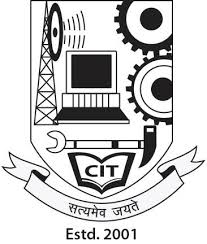  B.Tech (Mechanical) – Final YearContact: +91 – E-Mail:  CAREER OBJECTIVEACADEMIC QUALIFICATIONCERTIFICATION COURSE / TRAINING (If any)  PROJECTS/INTERNSHIPS/RELEVENT EXPERIENCEHOBBIES AND INTERESTSPERSONAL DETAILSFather’s Name		-DOB			-Sex			-Nationality		-Permanent Address	-Date:												Place: Ranchi												Signature DegreeCourseYear of PassingBoard/University%age/Grade/CGPAGraduationB.Tech (Final Year)0.0 ( Upto Sem - ) Intermediate/ Diploma10+2 / DiplomaMatric10thCertification NameCertifying AuthorityYear of CertificationCollege/Board/University